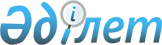 Об утверждении государственного образовательного заказа на подготовку специалистов с техническим и профессиональным образованием на 2017- 2018 учебный год в рамках реализации Программы развития продуктивной занятости и массового предпринимательства на 2017 – 2021 годыПостановление акимата Мангистауской области от 12 июня 2017 года № 146. Зарегистрировано Департаментом юстиции Мангистауской области 12 июля 2017 года № 3391.
      Примечание РЦПИ.

      В тексте документа сохранена пунктуация и орфография оригинала.
      В соответствии с законами Республики Казахстан от 23 января 2001 года "О местном государственном управлении и самоуправлении в Республике Казахстан", от 27 июля 2007 года "Об образовании", акимат области ПОСТАНОВЛЯЕТ:
      1. Утвердить государственный образовательный заказ на подготовку специалистов с техническим и профессиональным образованием на 2017-2018 учебный год по дневной форме обучения согласно приложению к настоящему постановлению;
      2. Государственному учреждению "Управление финансов Мангистауской области" обеспечить финансирование Управления образования Мангистауской области – администратора программ в пределах плана финансирования, предусмотренного на подготовку специалистов.
      3. Государственному учреждению "Управление экономики и бюджетного планирования Мангистауской области" предусмотреть финансирование государственного образовательного заказа по приему в учебные заведения технического и профессионального образования в 2017-2018 учебном году. 
      4. Государственному учреждению "Управление образования Мангистауской области" (Тастемировой З.Ж.)
      обеспечить размещение государственного образовательного заказа на подготовку специалистов с техническим и профессиональным образованием на 2017-2018 учебный год;
      обеспечить государственную регистрацию настоящего постановления в органах юстиции, его официальное опубликование в Эталонном контрольном банке нормативных правовых актов Республики Казахстан и в средствах массовой информации, размещение на интернет – ресурсе акимата Мангистауской области.
      5. Контроль за исполнением данного постановления возложить на заместителя акима Мангистауской области Нургазиеву Б.Г.
      6. Настоящее постановление вступает в силу со дня государственной регистрации в органах юстиции и вводится в действие по истечении десяти календарных дней после дня его первого официального опубликования.
      "СОГЛАСОВАНО"
      руководитель государственного учреждения 
      "Управления образования 
      Мангистауской области"
      Тастемирова З.Ж.
      "12" 06 2017 г.

      исполняющий обязанности руководителя
      государственного учреждения 
      "Управления здравоохранения
      Мангистауской области"
      Оралбаева К.А.
      "12" 06 2017 г.

      руководитель государственного учреждения 
      "Управления координации
      занятости и социальных программ
      Мангистауской области"
      Калмуратова Г.М.
      "12" 06 2017г.

      руководитель государственного учреждения 
      "Управления индустриально- инновационного
      развития Мангистауской области"
      Карасаев Н.К.
      "12" 06 2017 г.

      руководитель государственного учреждения 
      "Управления предпринимательства
      и торговли Мангистауской области"
      Мустапаева В.Т.
      "12" 06 2017 г.

      руководитель государственного учреждения 
      "Управления финансов 
      Мангистауской области"
      Альбекова М.Б.
      "12" 06 2017 г.

      исполняющая обязанности руководителя
      государственного учреждения 
      "Управления экономики и бюджетного
      планирования Мангистауской области"
      Нургалиева Х.Х.
      "12" 06 2017 г. Государственный образовательный заказ на подготовку специалистов с техническим и профессиональным образованием на 2017-2018 учебный год по дневной форме обучения
      Сноска. Приложение 1 с изменениями, внесенными постановлением акимата Мангистауской области от 10.12.2018 № 313(вводится в действие по истечении десяти календарных дней после дня его первого официального опубликования).
      Примечание: расшифровка аббревиатур:
      ГКП – государственное коммунальное предприятие
      ГККП – государственное коммунальное казенное предприятие
      ТОО – товарищество с ограниченной ответственностью
					© 2012. РГП на ПХВ «Институт законодательства и правовой информации Республики Казахстан» Министерства юстиции Республики Казахстан
				
      Аким области 

Е. Тугжанов
Приложение 1
к постановлению акимата
Мангистауской области
от "12" июня 2017 года № 146
№

Код и название профессий и специальностей

Количество

учащихся

Базовое

образование

Язык обучения

Срок

обучения

 

1.ГККП " Жанаозенский колледж сервиса и новых технологий"

Управления образования Мангистауской области

1
1013000 Механообработка,

контрольно-измерительные

приборы и автоматика в

промышленности: 
1
101306 2 Слесарь по контрольно-измерительным приборам и автоматике
25
9 классов
казахский
2 года 10 мес.
2
1201000 Техническое обслуживание, ремонт и эксплуатация автомобильного транспорта: 
2
120107 2 Слесарь по ремонту автомобилей
25
9 классов
казахский
2 года 10 мес.
3
1211000 Швейное производство и моделирование одежды:
3
121103 2 Швея
25
11 классов
казахский
10 мес.
4
1403000 Монтаж и эксплуатация внутренних санитарно-технических устройств, вентиляции и инженерных систем (по видам): 
4
140301 2 Слесарь-сантехник

 
25
9 классов
казахский
2 года 10 мес.
Итого:
100

2.ГККП "Актауский технологический колледж сервиса"

Управления образования Мангистауской области

1
0508000 Организация питания:
1
 

050801 2 Повар
25

 
9 классов

 
русский

 
2 года 10 мес.
1
 

050802 2 Кондитер
25
9 классов
казахский
2 года 10 мес.
2
1211000 Швейное производство и

моделирование одежды:
2
121106 2 Портной
25
9 классов
казахский
2 года 10 мес.
3
1304000 Вычислительная техника и программное обеспечение (по видам):
3
130401 2 Оператор электронно-вычислительных машин
25
9 классов
русский
2 года 10 мес.
Итого:
100

3.ГККП "Бейнеуский политехнический колледж"


Управления образования Мангистауской области

1
0508000 Организация питания:
1
 

050801 2 Повар
25
9 классов
казахский
2 года 10 мес.
2
1201000 Техническое обслуживание, ремонт и эксплуатация автомобильного транспорта:
2
120106 2 Электрик по ремонту автомобильного электрооборудования 
25
9 классов
казахский
2 года 10 мес.
Итого:
50

4.ГККП "Каракиянский профессиональный колледж"


Управления образования Мангистауской области

1
0508000 Организация питания:
1
 

050801 2 Повар
25
9 классов
казахский
2 года 10 мес.
2
1103000 Судостроение и техническое обслуживание судовых машин и механизмов:
2
110310 2 Трубогибщик судовой
25
9 классов
казахский
2 года 10 мес.
3
1304000 Вычислительная техника и программное обеспечение (по видам):
3
13401 2 Оператор электронноо-вычислительных машин
25
9 классов
казахский
2 года 10 мес.
Итого:
75

5.ГККП "Мангистауский энергетический колледж"


Управления образования Мангистауской области

1
0808000 Техническое обслуживание и ремонт оборудования предприятий нефтегазоперерабатывающей и химической промышленности (по видам):
1
080801 2 Слесарь-ремонтник
25
9 классов
русский
2 года 10 мес.
2
0901000 Электрооборудование электрических станций и сетей (по видам):
2
090101 2 Электромонтер (всех наименований)
25
9 классов
русский
2 года 10 мес.
3
0906000 Теплоэнергетические установки тепловых электрических станций:
3
090601 2 Машинист-обходчик по котельному оборудованию
25

 
9 классов
русский
2 года 10 мес.
4
1302000 Автоматизация и управление (по профилю):
4
130201 2 Слесарь по контрольно-измерительным приборам и автоматике
25
9 классов
казахский
2 года 10 мес.
Итого:
100

6. ГККП "Мангистауский политехнический колледж"

акимата Мангистауской области Управления образования Мангистауской области




1
1109000 Токарное дело и металлообработка (по видам):
1
110901 2 токарь
25
11 классов
казахский
10 мес
2
1114000 Сварочное дело (по видам):
2
111401 2 Сварщик (всех наименований)
25
11классов
казахский
1 год 10 мес.
3
1201000 Техническое обслуживание, ремонт и эксплуатация автомобильного транспорта:
3
120107 2 слесарь по ремонту автомобилей
25
11 классов
казахский
10 мес.
Итого :
75

7.ГККП "Жанаозенский колледж нефти и газа имени Оразмаганбета Турмаганбетулы"


Управления образования Мангистауской области

1
1203000 Организация перевозок и управление движением на железнодорожном транспорте:
1
 

120301 2 Дежурный по железнодорожной станции 4-го и 5-го классов
25
9 классов
казахский
2 года 10 мес.
2
1302000 Автоматизация и управление (по профилю):
2
130201 2 Слесарь по контрольно-измерительным приборам и автоматике
25
9 классов
казахский
2 года 10 мес.
3
1304000 Вычислительная техника и программное обеспечение (по видам):
3
130402 2 Монтажник связи-кабельщик
25
11 классов
казахский
10 мес.
Итого:
75

8.ГККП "Мангистауский колледж туризма"

Управления образования Мангистауской области

1
0508000 Организация питания:
1
 

050801 2 Повар

 

 
25

 

25

 
9 классов

 

9 классов

 
казахский

 

русский

 
2 года 10 мес.

2 года 10 мес.
1
050802 2 Кондитер
25

 

25
9 классов

 

9 классов
казахский

 

русский
2 года 10 мес.

2 года 10 мес.
Итого:
100

9.ГККП " Мангистауский технический колледж"


Управления образования Мангистауской области

1
1201000 Техническое обслуживание, ремонт и эксплуатация автомобильного транспорта:
1
120106 2 Электрик по ремонту автомобильного электрооборудования
25
9 классов
казахский
2 года 10 мес.
Итого:
25

10.ГККП "Тупкараганский гуманитарно-технический колледж"


Управления образования Мангистауской области

1
1201000 Техническое обслуживание, ремонт и эксплуатация автомобильного транспорта: 
1
120107 2 Слесарь по ремонту автомобиля"
25
9 классов
казахский
2 года 10 мес.
Итого:
25

11.ТОО "Жаңаөзен политехникалық колледжі"

1
0506000 Парикмахерское искусство и декоративная косметика:
1
050601 2 Парикмахер-модельер
20
11 классов
казахский
10 мес.
2
0508000 Организация питания:
2 года 10 
2
 

050801 2 Повар

 
25

 

 
9 классов

 

 
казахский

 

 
2 года 10 мес.
2
050801 2 Повар
20
11 классов
казахский
10 мес
3
1201000 Техническое обслуживание, ремонт и эксплуатация автомобильного транспорта:
3
120106 2 Электрик по ремонту автомобильного электрооборудования
21
11 классов
казахский
10 мес.
4
1211000 Швейное производство и моделирование одежды: 
4
121107 2 Модельер-закройщик
20
11 классов
казахский
10 мес.
Итого:
106

12.Учреждение Колледж "Кайнар"

1
1306000 Радиоэлектроника и связь (поဠвидам):

 
1
130601 2 Электромонтер по телекоммуникационным сетям и системам 
25

 
11 классов

 
казахский

 
10 мес.

 
1
130602 2 Электромонтер телефонной связи 
25
11 классов
казахский
10 мес.
Итого:
50

13.ТОО "Прикаспийский колледж "Болашак"

1
1204000 Эксплуатация водного транспорта (по профилю):
1
120401 2 Матрос (морской и рыбопромысловый флот)
25
9 классов
казахский
2 года 10 мес.
2
1401000 Строительство и эксплуатация зданий и сооружений:
2
140124 2 Мастер-строитель широкого профиля
25
9 классов
казахский
2 года 10 мес.
Итого:
50

14.Учреждение "Актауский учетно-технологический колледж"

1
0402000 Дизайн (по профилю): 
1
040202 2 Исполнитель художественно-оформительских работ 
25

25
9 классов

9 классов
казахский

русский
2 года 10 мес.

2 года 10 мес.
2
0506000 Парикмахерское искусство и декоративная косметика:

 
.
2
050607 2 Парикмахер-стилист
25

25

25
9 классов

9 классов

11 классов
казахский

русский

русский
2 года 10 мес.

2 года 10 мес.

10 мес.
3
1211000 Швейное производство и моделирование одежды

1211032 Швея 
25

25
9 классов

9 классов
казахский

русский
2 года 10 мес.

2 года 10 мес.
Итого:
175

15.ТОО "Колледж "Меирбике"
15.ТОО "Колледж "Меирбике"
15.ТОО "Колледж "Меирбике"
15.ТОО "Колледж "Меирбике"
15.ТОО "Колледж "Меирбике"
15.ТОО "Колледж "Меирбике"
1
1121000 Монтаж, техническое обслуживание и ремонт медицинской техники:
1
112101 2 Электромеханик по ремонту

и обслуживанию медицинского оборудования
25
11 классов
казахский
1 год 10 мес.
Итого:
25

По области:
1131
